СОГЛАСОВАНО:                                                                                                        УТВЕРЖДАЮ:     Зам. мэра района Ю.А. Чемезов ____________ А.А. Ширяев________                            Мэр Зиминского районного муниципального образования _________________ Н.В. Никитина                                                                                              П Л А Нработы администрации Зиминского районного муниципального образования и её структурных подразделений на март 2023 годаКОМИТЕТ ПО ОБРАЗОВАНИЮ:04-07.03.2023г. - I Слет регионального отделения Общероссийского общественно-государственного движения детей и молодежи «Движение первых» в Иркутской области (ОЦ «Персей»)31.03.2023г. - Выездное профилактическое мероприятие в МОУ Хазанская СОШ  с участием представителей из ведомств по защите прав и интересов детейКОМИТЕТ ПО КУЛЬТУРЕ: 06-08.03.2023г. - Цикл мероприятий, посвященных Международному женскому днюУправляющий делами                                                                     Т.Е. ТютневаПН.616.00 Земельная комиссия  каб. № 102ПН.13ПН.2016.00 Земельная комиссия  каб. № 102Прием граждан по личным вопросам мэром района 10.00-12.00; 13.00-15.00ПН.27ВТ.709.00 Планерное совещание при  зам. мэра р-на  по управ.мун. хоз. каб. № 102ВТ.1409.00 Планерное совещание при  зам. мэра р-на  по управ.мун. хоз. каб. № 102ВТ.2108.00 Планерное совещание при мэре с участ. председ. комитетов, нач. управ. отделов, ГО и ЧС каб. № 10109.00 Планерное совещание при  зам. мэра р-на  по управ.мун. хоз. каб. № 10211.00 Совет директоров (Комитет по культуре)13.00  Заседание рабочей группы по реализации муниципальной программы «Молодым семьям – доступное жильё» каб. № 101ВТ.2809.00 Планерное совещание при  зам. мэра р-на  по управ.мун. хоз. каб. № 10210.00 Планерное совещание при мэре с присутствием глав МО каб. № 10110.00 МВК по организации ЛОК каб. №105СР.1СР.8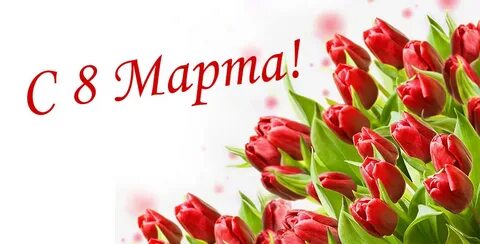 СР.15 15.00 МВК по охране труда каб. № 102СР. 2213.00 Заседание Думы Зиминского  муниципального района VII созыва каб. № 101СР.2914.00 Орг. Комитет посвященный 100-летию Зиминского района каб. №10111.00 «О Родине с любовью говорим» -  районный этап областного конкурса чтецов ветеранов и пенсионеров (Самарский ДК) «Победный май» - районный этап областного конкурса мастеров ИЗО и ДПИ ветеранов и пенсионеров (Самарский ДК)  Подведение итогов заочного  районного этапа областного конкурса хоровых и вокальных коллективов, ветеранов и пенсионеров «С песней по жизни» (Самарский ДК)ЧТ.210.00  Очный этап муниципального конкурса «Лучший воспитатель года – 2023» (МДОУ Ухтуйский детский сад «Тополек»)15.00 1я игра районного интеллектуально-профилактического клуба «Лабиринты разума» КУК «КДЦ Услонского МО»,  с. Самара)ЧТ.9ЧТ.1610.00 Заседание КДН и ЗП каб. № 10514.00 Заседание оперативного штаба по контролю прохождения отопительного периода на территории Зиминского района каб. № 102ЧТ. 2310.00  Заседание Молодёжной Думы при Думе Зиминского муниципального района. Открытый диалог с мэром Зиминского района каб. № 10114.00  Заседание антинаркотической комиссии Зиминского районного муниципального образования каб. № 10114.00 Комиссия по безопасности дорожного движения каб. № 102ЧТ.3010.00 Заседание КДН и ЗП каб. № 10510.00 День информации с участием специалистов Управления соц.защиты населения, Пенсионного фонда (с. Батама, с. Басалаевка)14.00 Заседание оперативного штаба по контролю прохождения отопительного периода на территории Зиминского района каб. № 102ПТ.310.00 Планерное совещание руководителей ОО (Комитет по образованию) 11.00  Планерное совещание при  управ. делами  каб. № 10514.00 ПТ.1011.00  Планерное совещание при  управ. делами  каб. № 105Прием граждан по личным вопросамЗаместителем мэра по управлению муниципальным хозяйством 10.00-12.00День архивов РоссииПТ.1711.00  Планерное совещание при  управ. делами  каб. № 10515.00 Публичные слушания о внесении изменений в ген. план и ПЗЗ каб. № 102 ПТ. 2409.00 Планерное совещание при  зам. мэра района  по соц. вопросам каб. № 10511.00  Планерное совещание при  управ. делами  каб. № 10511.00 День работников культуры (Комитет по культуре)ПТ. 3109.00 Планерное совещание при  зам. мэра района  по соц. вопросам каб. № 10511.00  Планерное совещание при  управ. делами  каб. № 10511.00 КВН «Есть женщины в русских селеньях» (Самарский ДК)Прием граждан по личным вопросамЗаместителем мэра по управлению муниципальным хозяйством 10.00-12.00СБ.410.00  Лыжная гонка, посвященная Международному женскому дню и 100-летнему юбилею Зиминского района  (ФСЦ «Колос»,  с. Кимильтей)Фестиваль среди старшего поколения,  ФСЦ «Колос»СБ.11Зимние сельские спортивные игры,  ФСЦ «Колос»СБ.18Волейбол школьники (Спартакиада), ФСЦ «Колос»СБ.25